TITLE OF THE THESIS, FONT: CALIBRI, FONT SIZE: 22, A SYNOPSIS SUBMITTED IN THE PARTIAL FULFILLMENT OF THE REQUIREMENTS FOR THE AWARD OF DEGREE OFMASTER OF TECHNOLOGYIn……..  EngineeringSUBMITTED BYName of Candidate Roll Number: 9999999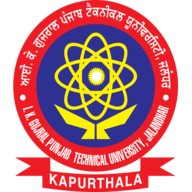 JALANDHAR, Month YearName:					Course:					Branch:					Univ. Roll No:	Year of Admission:	Present official Address:	Telephone No.:				Email id:					Proposed Topic:  	Table of ContentsIntroduction									1Literature Survey								2Problem Formulation								5Objectives									7Methodology Followed								8Proposed Place of Work							10References									11Introduction									Literature Survey								Problem Formulation								Objectives							Methodology Followed								Proposed Place of Work							References								